Cctv power/Alim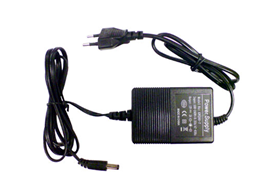 ref 999600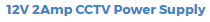 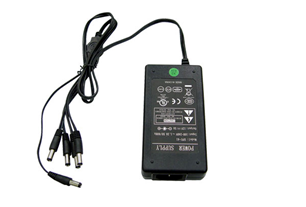 ref999601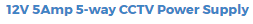 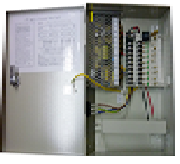 ref999602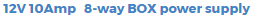 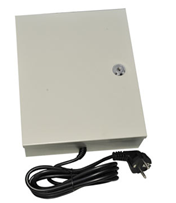 ref999603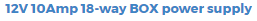 